The Year of St. Joseph 2021Mass at 11am will be Broadcast on our Facebook PageThe outside speaker will be in operation if you wish to listen to the mass on the grounds.   Special Thanks to Cathy / Nora for operating the live broadcast on Facebook and to Shelly for the beautiful selection of music and hymns.  Third Sunday of EasterSun 11am     1.  Rosie Keane (5th Ann), Michael.   Knockmoyleen                       2.  Ellen Murray (30thAnn)  John (38th Ann)  Drumslide                       3.  Felix McManamon (Tallagh – Liverpool)                       4.  John Carey (22nd Ann), Annie (7thAnn)  Glencullen Lower,Bangor                       5.  Patrick, Katie Grealis, Ballyveeney.   Mary (daughter) Tommy (son) Shelia (daughter in law)                       6.  Lilian Walker (nee Bashford) 2nd Ann Bangor – LondonFourth Sunday of Easter (Vocation Sunday)Sun 11am     1.  Micheal, Eileen and Rita O’Boyle (Ballyveeney), Noel Masterson (Kildun)                       2.  Paddy Masterson (1st Ann), Tallagh – Cambridge                       3.  Johnny Gallagher (9th Ann) and Margaret (Bunmore)                       4.  Francis, Jim and Paddy Neary, Anniversaries (Darralagh – Bangor)Our Beloved Dead:   Please pray for the Soul of Adrian Howard(Derrycorrib, Barnatra), who was laid to rest in Glencastle last week.  May his Soul Rest in Peace.The Easter Collection for the Priest: Sincere thanks for the collection last Sunday.  Please leave your envelopes in the box provided in the Post Office or in the Priest’s Letter Box. Sincere Thanks.The Trocaire collection.  Please put your contribution into an envelope marked “Trocaire” and leave in the Post Office or the Priest’s letter box.  Sincere ThanksBishops announce initial submission phase of Synodal Pathway for the Catholic Church in IrelandSubmissions can be made on www.catholicbishops.ie/synodOn 10 March 2021, the Irish Catholic Bishops’ Conference announced a new Synodal Pathway for the Catholic Church in Ireland leading to the holding of a National Synodal Assembly within the next five years.Conversations at local, regional and national level have informed the work of a dedicated subgroup of the Bishops’ Conference which was established to further explore this idea. During their 2020 Winter General Meeting, bishops decided to proceed along a synodal pathway, and, since then, have been assisted and greatly encouraged by Cardinal Mario Grech and Sr Natalie Becquart, of the General Secretariat for the Synod of Bishops in Rome. Cardinal Grech and Sr Becquart addressed the Irish Bishops on the theme of synodality on 3 February 2021. Commenting on the Synodal Pathway, Bishop Brendan Leahy of Limerick said, “Before embarking on the Synodal Pathway consultation, bishops are inviting submissions to reflect on what methods/models to adopt in these coming two years of conversations. For example: parish hall meetings, focus groups, questionnaires, deep-listening sessions; written submissions; family-focused gatherings; summary of findings of assemblies that have already taken place across dioceses; and/or conferences.“Feedback, which should be no more than 300 words and submitted by Pentecost Sunday 23 May 2021, ought to focus on the nature of the process for the consultation i.e. how we can best go about this initial phase of establishing the conversation, rather than on the prospective themes for the Synodal Pathway, which will be addressed in the next phase.“It is said that the journey of a thousand miles begins with one step.   On the new Synodal Pathway webpage,see www.catholicbishops.ie/synod, people are invited to offer feedback to the following question: Chiropodist Clinic for April:   Chiropodist Peter Armstrong will attend on Monday 26th April and there will be restrictions due to COVID-19 which will include limiting the number of patients that can be seen and patients needing to wear a face mask. The fee is now €10.To book an appointment please contact Noreen Grealis 086 60 67 899 or Mary Masterson 098 49193 by 6pm on Friday 23rd April.BallycroyWinning Lotto Numbers: 29th Mar 2021Winning Lotto:  11 Apr 2021:  Winning Lotto Numbers8  17  19  28No Jackpot WinnerNo Match Three Winner  Lucky Dip €20 Winner – Padraic GintySpecial offer ongoing, play for 5 weeks and get the fifth week free!! Next week's jackpot is €5,050Covid-19 Collect and Deliver Service:  Helping people to stay at home is the new role of Local Link Mayo rural transport services.  Local Link Mayo is offering a collect and deliver service in existing Local Link routes throughout Mayo from pharmacies and local shops, delivering shopping and critical medical supplies to the elderly, the vulnerable and sick.  If your need of such support or know someone who does, contact Local Link Mayo on 094 900 5150 between 9:00am and 5:00pm (M-F) or email mayo@locallink.ieReligious Catholic TV Channel – SKY EWTN Channel-589 – Daily Mass, Rosary, Reflections, Meditations. Live coverage of the Pope and his travels.Keeping Children Safe:  The Diocese of Killala is fully committed to keeping children safe. If you have any concerns around their safety in any circumstance please contact The DiocesanLiaison Person – Confidential No - 087 1003554. (Please see more information on the notice board).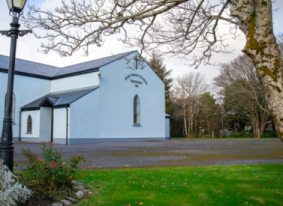 Church of the Holy Family, BallycroyMass Centre - National School - InnisbiggleChristopher J. Ginnelly(098) 49 134 (086) 89 33 278ballycroyparish@gmail.comJames M Cribben, Geesala (087) 64 69 01611th–  18th Apr 2021www.ballycroyparish.ie